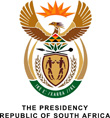 Question for Written Reply3034.	Ms D Carter (Cope) to ask the President of the Republic:(1)	In light of a statement issued by the Special Investigating Unit (SIU) which indicates that he will issue a proclamation in due course authorising an investigation by the SIU into Eskom, (a) what  matters does he intend that the SIU investigate regarding Eskom and (b) over what period; (2)	whether he will request that the SIU investigation should cover the emergency coal and diesel contracts that Eskom had entered into since 1 January 2001; if not, why not?	NW3353EREPLY I have not yet received the Proclamation relating to ESKOM from the SIU. 